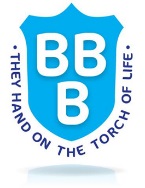 EMPLOYEE SPECIFICATIONPOST TITLE: 	Deputy Head of Sport  	POST NUMBER:	BRIDDHSPORTTemporary			Permanent	   	Part Time		Full Time	    	Casual	EssentialDesirableHow Measured During Recruitmentand Selection ProgressExperienceExperience of using a range of strategies to evaluate the effectiveness of own teaching and identify improvement targets.Experience of supporting colleagues to improve their own teaching practice.Experience of teaching PE to KS3.Experience of teaching PE to L2 BTEC /  GCSE.Experience of using a range of strategies to evaluate the effectiveness of own and others teaching and identifying improvement targets.Experience of monitoring student progress.Experience of writing and delivering SOWExperience of leading a “team” within their subject areaExperience of teaching Level PE to A level or BTEC. Experience of co-ordinating effective intervention programmes for students at risk of underachievement.Experience of using ICT creatively to engage students with learning.ApplicationInterviewReferencesEducation/Training QualificationsPE related degree.Qualified Teacher Status.PE degree.Higher degree related to education/PEEvidence of further relevant study.ApplicationKnowledgeKnowledge of a comprehensive range of strategies to engage students with learning and ensure they achieve challenging targets.Knowledge of the KS3 PE curriculum.Knowledge of the GCSE PE and BTEC L2 curriculumKnowledge of a comprehensive range of strategies to engage students with learning and ensure they achieve challenging targets.Knowledge of Level 3 PE curriculum and exam spec. (A Level BTEC)ApplicationInterviewReferencesSkillsA proven track record of good teaching.Excellent communication skills.Ability to motivate students to achieve.Ability to use a variety of teaching styles and techniques.Good classroom management skills.Ability to relate effectively to parents/carers.Ability to relate effectively to students of all abilities.  Ability to take on extra-curricular activities to support student progress within PE A proven track record of outstanding teaching.Ability to take on extra-curricular activities to support student students’ SMSC development.Excellent administrative and organisational skills.ApplicationInterviewReferencesPersonal QualitiesSuitable to work with children.To have a passion for learning.To have a passion for PETo enjoy working with young people.To have high expectations of self and others.To be resilient, work effectively under pressure and meet deadlines.To be confident.To have empathy, humility and a good sense of humour.To be innovative.To be charismatic and able to inspire students and staff.ApplicationInterviewReferences CRB checkWorking Arrangements and Personal AvailabilityCapable of working unsupervised.Flexible in order to cope with the demands of the post.ApplicationInterviewReferencesPhysicalA good health record.ApplicationInterviewReferences